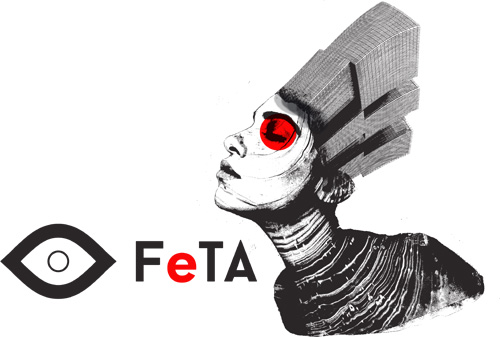 
REGULAMIN
21.  Festiwal ewidentnych Talentów Aktorskich / Feta 2020 KONKURSOrganizatorem Ogólnopolskiego Festiwalu ewidentnych Talentów Aktorskich – FeTA jest Centrum Kultury AGORA,  ul. Serbska 5a, 51-111 Wrocław, tel.071 32 14 83.Festiwal ma charakter dwuetapowy:I Etap: Nagranie z zarejestrowanym  monodramem o czasie do 20 minut wraz z kartą zgłoszenia, dostępną na www.ckagora.pl należy dostarczyć osobiście lub wysłać w nieprzekraczalnym terminie do 27 marca 2020r.:pocztą tradycyjna wraz z płytą DVD na  adres  organizatora,  tj. Centrum Kultury Agora,  ul.  Serbska5a, 51-111 Wrocław, decyduje data stempla pocztowego.         mailem  (skan  wypełnionej  i  podpisanej  karty  oraz  link  do  prezentacji)  na  adres: anna.borowska@ckagora.pl.Zgłoszenia nadesłane po terminie oraz te, których czas nagrania przekroczył 20 minut nie będą rozpatrywane. UWAGA: jeżeli jakość techniczna nadesłanego materiału nie będzie pozwalała na rzetelną ocenę predyspozycji artystycznych osoby zgłaszającej się, Jury ma prawo odrzucić zgłoszenie. Spośród nadesłanych prezentacji, jury wybierze około 15 monodramów do II etapu – prezentacji scenicznej w CK AGORA w dniu 18 kwietnia 2020r. Osoby zakwalifikowane do II etapu zostaną powiadomione o godzinie swojego występu do dnia 10 kwietnia 2020r. Nadesłanie  wypełnionej  i  podpisanej  karty  zgłoszenia  jest  równoznaczne z akceptacją niniejszego regulaminu.Uczestnikami  konkursu mogą być osoby powyżej  17 roku życia, uprawiające nieprofesjonalną działalność  teatralną w placówkach  oświatowych, kulturalnych i innych oraz  studenci wyższych szkół teatralnych, których poziom edukacji nie przekracza ukończonego III roku studiów. Prezentacja zgłoszona do konkursu powinna być występem jednoosobowym. W wyjątkowych przypadkach, uzasadnionych scenariuszem, dopuszcza się możliwość udziału drugiej osoby na scenie.Wykonawca może zaprezentować monodram powstały na podstawie dowolnego tekstu, również autorskiego lub kompilacji tekstów z wykorzystaniem różnych rodzajów literackich.Wykonawca może użyć wszelkich niezbędnych środków artystycznych (m.in. gestu, charakteryzacji, kostiumu, rekwizytów, muzyki), kierując się przy tym ich przydatnością w interpretacji.II Etap:17. kwietnia 2020r. (piątek) godz. 15.00 - Warsztaty teatralne, obligatoryjne dla uczestników FeTA zakwalifikowanych do II etapu.godz. 18.30 - Wernisaż Wystawy Plakatów Teatralnych Michała Matoszki.18 kwietnia 2020r. (sobota)godz. 10.00 - Jury, złożone z osób zawodowo zajmujących się teatrem, po każdej prezentacji publicznie (w obecności widzów) omawia monodram, biorąc pod uwagę przede wszystkim: ogólne wrażenie artystyczne, umiejętność znalezienia się w konkretnej przestrzeni scenicznej,dobór repertuaru.18 kwietnia 2020r. (sobota)godz. 18.00 – Finał, ogłoszenie werdyktu, nagrodzenie laureatów.19 kwietnia 2020r. (niedziala)godz. 17.00 – Spektakl "Matka Makryna” monodram w wykonaniu Ireny Jun. Organizator przewiduje przyznanie Srebrnego Talentu w postaci nagrody pieniężnej w wysokości 3000 zł brutto dla zwycięzcy 21. Festiwalu ewidentnych Talentów Aktorskich, jednakże jury może dokonać podziału nagrody.Wykonawcy wyrażają zgodę na nieodpłatne wykorzystywanie nadesłanych jak i bezpośrednio utrwalonych podczas festiwalu prezentacji, ich montaż oraz zapis na różnego rodzaju nośnikach, a także ich wielokrotną emisję w stacjach radiowych, telewizyjnych i w Internecie. W zakresie wyrażonej zgody, Organizator może udostępnić materiał innym podmiotom, zgodnie z własnymi potrzebami dotyczącymi promocji festiwalu. Ewentualne koszty związane z  opłatami wynikającymi z umów licencyjnych lub prawa autorskiego ponoszą wykonawcy  zakwalifikowani  do  udziału  w  konkursie. Zgłaszający oświadczają, że dysponują prawami autorskimi do nadesłanych materiałów oraz zobowiązują się zwolnić Organizatora z ewentualnych roszczeń wynikających ze stwierdzenia wad prawnych lub naruszenia praw innych osób, a wysuwanych przeciw Organizatorowi przez jakiekolwiek podmioty, poprzez ich zaspokojenie.Organizator nie zwraca nośników DVD nadesłanych do CK AGORA.Dla uczestników II etapu Festiwalu Organizator zapewnia nocleg w terminie 17/18 kwietnia 2020r. (dotyczy uczestników spoza Wrocławia), ciepły posiłek w dniu prezentacji monodramów oraz bezpłatną wejściówkę na spektakl mistrzowski. Organizator zastrzega, że nie zapewnia noclegu, wejściówek i posiłków osobom towarzyszącym i nie zwraca uczestnikom kosztów przejazdu.Niniejszy Regulamin odnosi się wyłącznie do Festiwalu organizowanego w 2020r. Organizator, w razie potrzeby, w szczególności w razie wystąpienia przeszkód z przyczyn od niego niezależnych, zastrzega sobie prawo do ewentualnej zmiany postanowień Regulaminu. Równocześnie Organizator zobowiązuje się do powiadomienia Uczestników o wszelkich dokonanych zmianach z odpowiednim wyprzedzeniem, poprzez ogłoszenie dokonane na stronie internetowej Organizatora.Centrum Kultury AGORA / ul. Serbska 5a / 51- 111 Wrocław / www.ckagora.pl / tel.:71 - 325 14 83 /  fax.: 71 - 325 24 73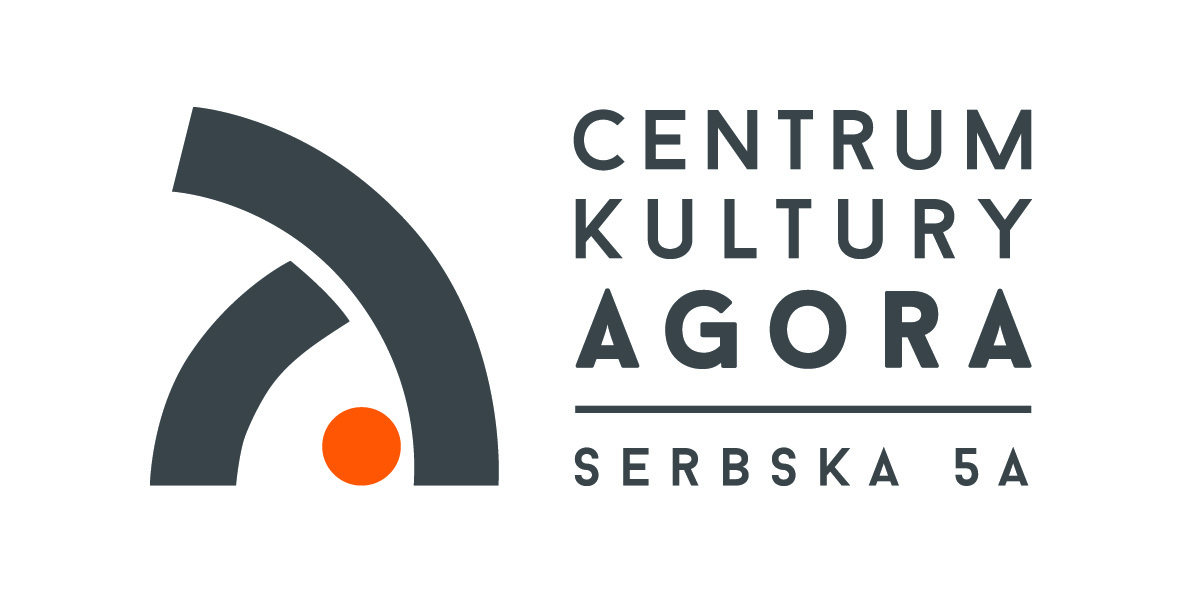 